BOARD OF MANAGEMENT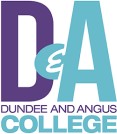 Human Resources and Development CommitteeThursday 9 November 2023 at 5.00pm Room A625, Kingsway Campus (MS Teams option available)AGENDAWELCOMEAPOLOGIESDECLARATIONS OF CONNECTION & INTERESTMINUTE OF THE PREVIOUS MEETING – 7 September 2023     Paper A for approvalMATTERS ARISINGPaper B for notingPEOPLE AND PERFORMANCE REPORT Paper C for informationSTNATIONAL BARGAININGPaper D for discussionSTHEALTH & SAFETY ANNUAL REPORTPaper E for informationBGSTRATEGIC RISK REGISTERPaper F for approvalSTHR METRICSPaper G for informationSTMEETING MINUTES/UPDATES-	Joint Consultation & Negotiation Forum-	Health, Safety & Wellbeing CommitteePaper H for notingDATE OF NEXT MEETING – Thursday 15 February 2024 at 5.00pm in Room A625, Kingsway CampusDATE OF NEXT MEETING – Thursday 15 February 2024 at 5.00pm in Room A625, Kingsway Campus